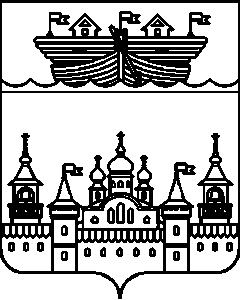 АДМИНИСТРАЦИЯ ВОЗДВИЖЕНСКОГО СЕЛЬСОВЕТАВОСКРЕСЕНСКОГО МУНИЦИПАЛЬНОГО РАЙОНАНИЖЕГОРОДСКОЙ ОБЛАСТИПОСТАНОВЛЕНИЕ15 января 2018 года											№ 2Об утверждении правил содержания мест погребения на территории Воздвиженского сельсовета Воскресенского муниципального района Нижегородской областиВ соответствии с Федеральными законами от 06.10.2003 № 131-ФЗ «Об общих принципах организации местного самоуправления в Российской Федерации», от 12.01.1996 № 8-ФЗ «О погребении и похоронном деле», администрация Воздвиженского сельсовета Воскресенского муниципального района Нижегородской области постановляет:1. Утвердить Правила содержания мест погребения на территории Воздвиженского сельсовета Воскресенского муниципального района Нижегородской области согласно приложению.2. Настоящее решение опубликовать в средствах массовой информации (информационно-телекоммуникационной сети Интернет) на официальном сайте администрации Воскресенского муниципального района.3. Настоящее решение вступает в силу с момента опубликования.4. Контроль за исполнением данного постановления оставляю за собой.Глава администрации 						И.Н. ОхотниковПриложение 1 к постановлению администрацииот 09 января 2017 года № 2Правила содержания мест погребения на территории Воздвиженского сельсовета Воскресенского муниципального района Нижегородской областиНастоящие Правила разработаны в соответствии с Федеральными законами от 12.01.1996 № 8-ФЗ «О погребении и похоронном деле», от 06.10.2003 № 131-ФЗ «Об общих принципах организации местного самоуправления в Российской Федерации», постановлением Главного государственного санитарного врача Российской Федерации от 28.06.2011 № 84 «Об утверждении СанПиН 2.1.2882-11 «Гигиенические требования к размещению, устройству и содержанию кладбищ, зданий и сооружений похоронного назначения» с учетом  рекомендаций о порядке похорон и содержании кладбищ в Российской Федерации МДК 11-01.2002 (рекомендованы Протоколом Госстроя Российской Федерации от 25.12.2001 № 01-НС-22/1).1.Общие положения1.Деятельность на местах погребения осуществляется в соответствии с санитарными и экологическими требованиями и настоящими Правилами, которые являются обязательными для исполнения физическими лицами, юридическими лицами независимо от организационно-правовых форм, а также индивидуальными предпринимателями.2.В соответствии с Федеральным законом от 12.01.1996 № 8-ФЗ «О погребении и похоронном деле» местами погребения являются отведенные в соответствии с этическими, санитарными и экологическими требованиями участки земли с сооружаемыми на них кладбищами для захоронения тел (останков) умерших, стенами скорби для захоронения урн с прахом умерших (пеплом после сожжения тел (останков) умерших), крематориями для предания тел (останков) умерших огню, а также иными зданиями и сооружениями, предназначенными для осуществления погребения умерших.Понятия, используемые в настоящих Правилах, применяются в значении, определенном законодательством Российской Федерации.3.Решение о создании места погребения на территории сельского поселения принимается администрацией поселения.        Выбор земельного участка для размещения места погребения, и его предоставление осуществляется администрацией поселения в соответствии с Федеральным законом от 12.01.1996 № 8-ФЗ  «О погребении  и похоронном деле».Приостановление и прекращение деятельности на месте погребения производятся в случаях, установленных Федеральным законом от 
12.01.1996 № 8-ФЗ «О погребении и похоронном деле».4.Создаваемые места погребения должны быть доступны для инвалидов и маломобильных лиц.2.Оборудование мест погребения5.Территория мест погребения (кладбища) подразделяется на следующие функционально-территориальные зоны:5.1.Входная зона, в пределах которой размещаются въезды-выезды для автотранспорта и входы-выходы для посетителей, справочно-информационный стенд, содержащий сведения об организации, осуществляющей работы по содержанию кладбища, правила посещения кладбищ, телефоны администрации сельсовета, схематический план кладбища;5.2.Административно-хозяйственная зона, в пределах которой размещаются административно-бытовые здания, материальные и инвентарные склады;5.3.Ритуальная зона, в пределах которой размещаются здания и сооружения для проведения мемориальных и траурных обрядов, культовые здания и сооружения;5.4.Зона захоронений, в пределах которой осуществляется погребение;5.5.Зона «моральной защиты» (моральная зона, зеленая защитная зона).6.В пределах территории мест погребения предусматриваются:6.1.Проезды и пешеходные дорожки;6.2.Бесплатная автостоянка для транспортных средств, в том числе для автокатафалков (в случае невозможности оборудования стоянки в пределах территории мест погребения возможно ее устройство на прилегающей территории);6.3.Мусоросборники, урны для сбора мусора;6.4.Общественные туалеты;6.5.Наружное освещение;6.6.Указатели номеров участков (кварталов, секторов), участков захоронений, дорожек, расположения зданий и сооружений и т.п.Места захоронения предоставляются в соответствии с установленной планировкой кладбища. Ширина разрывов между местами захоронения (могилами) не может быть менее .Ширина пешеходных дорожек между местами захоронения (могилами) составляет не менее .Территория кладбища имеет ограду высотой не менее .7.Устройство кладбища осуществляется в соответствии с постановлением Главного государственного санитарного врача Российской Федерации от 28.06.2011 № 84 «Об утверждении СанПиН 2.1.2882-11 «Гигиенические требования к размещению, устройству и содержанию кладбищ, зданий и сооружений похоронного назначения».3.Содержание мест погребения8.Содержание мест погребения обеспечивается администрацией сельсовета, а  также путем привлечения юридических (физических) лиц в соответствии с законодательством Российской Федерации о контрактной системе в сфере закупок товаров, работ, услуг для обеспечения государственных (муниципальных) нужд и осуществляется в соответствии с экологическими, санитарными требованиями и настоящими Правилами.9.Работы по содержанию мест погребения включают:9.1.Систематическую механизированную и (или) ручную уборку проездов и пешеходных дорожек;9.2.Содержание в исправном состоянии имущества, находящегося на территории мест погребения, таких как здания, инженерное оборудование, ограждений и иного имущества;9.3.Своевременный сбор и вывоз мусора, обеспечивающий соблюдение требований законодательства в сфере обеспечения санитарно-эпидемиологического благополучия населения, в соответствии с законодательством Российской Федерации;9.4.Содержание и ремонт контейнеров и урн для сбора мусора, указателей;9.5.Содержание объектов наружного освещения мест погребения (при наличии);9.6.Уход за зелеными насаждениями.Обязанность по содержанию и благоустройству кладбищ, а также по содержанию неблагоустроенных (брошенных) могил возлагается на администрацию поселения.10.Обязанности по содержанию и благоустройству конкретных мест захоронения (могил), в том числе надмогильных сооружений (надгробий) и оград, осуществляют лица, ответственные за места захоронения (могилы), родственники.В соответствии с действующим законодательством данные мероприятия могут осуществляться на договорной основе с иными юридическими лицами и индивидуальными предпринимателями, гражданами.В случае, если обязанности по содержанию мест захоронений не исполняются, ответственность за организацию содержания места захоронения возлагается на администрацию поселения.4.Надмогильные сооружения (надгробия)11.Установка надмогильных сооружений (надгробий) на кладбищах допускается только в границах участков захоронений.Устанавливаемые памятники и сооружения не должны иметь частей, выступающих за границы участка или нависающих над ними.Надмогильные сооружения устанавливаются 	по согласованию с администрацией поселения и регистрируются в «Книге регистрации установки надгробий» согласно приложению к настоящим Правилам. Лицу, ответственному за место захоронения (могилу), выдается удостоверение о надмогильном сооружении (надгробии).12.Надписи на надмогильных сооружениях (надгробиях)  должны соответствовать сведениям о лицах, погребенных в данном захоронении.13.Высота устанавливаемых надмогильных сооружений (надгробий) не должна превышать .14.Срок использования надмогильных сооружений (надгробий) не ограничивается, за исключением случаев признания их в установленном порядке ветхими, представляющими угрозу здоровью людей, сохранности соседних мест захоронения.15.На территории кладбища запрещается:а)самовольно расширять предоставленный участок земли для погребения; б)портить надмогильные сооружения (надгробия), оборудование кладбища, засорять территорию;в)находиться на территории кладбища после его закрытия.5.Ответственность за несоблюдение настоящих Правил16.Лица, виновные в нарушении настоящих Правил, несут ответственность в соответствии с законодательством Российской Федерации.